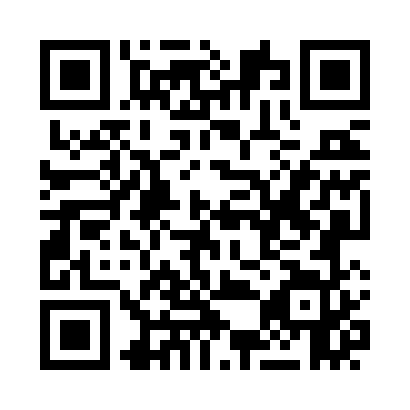 Prayer times for Jindabyne, AustraliaWed 1 May 2024 - Fri 31 May 2024High Latitude Method: NonePrayer Calculation Method: Muslim World LeagueAsar Calculation Method: ShafiPrayer times provided by https://www.salahtimes.comDateDayFajrSunriseDhuhrAsrMaghribIsha1Wed5:176:4412:032:585:216:432Thu5:186:4512:032:575:206:423Fri5:186:4612:022:565:186:414Sat5:196:4712:022:565:176:405Sun5:206:4812:022:555:166:396Mon5:206:4912:022:545:156:397Tue5:216:4912:022:535:146:388Wed5:226:5012:022:525:146:379Thu5:236:5112:022:525:136:3610Fri5:236:5212:022:515:126:3511Sat5:246:5312:022:505:116:3512Sun5:256:5412:022:495:106:3413Mon5:256:5412:022:495:096:3314Tue5:266:5512:022:485:086:3315Wed5:276:5612:022:485:086:3216Thu5:276:5712:022:475:076:3117Fri5:286:5812:022:465:066:3118Sat5:296:5812:022:465:056:3019Sun5:296:5912:022:455:056:3020Mon5:307:0012:022:455:046:2921Tue5:317:0112:022:445:036:2922Wed5:317:0112:022:445:036:2823Thu5:327:0212:022:435:026:2824Fri5:327:0312:022:435:026:2725Sat5:337:0412:032:425:016:2726Sun5:347:0412:032:425:016:2627Mon5:347:0512:032:415:006:2628Tue5:357:0612:032:415:006:2629Wed5:357:0612:032:414:596:2530Thu5:367:0712:032:404:596:2531Fri5:367:0812:032:404:596:25